                           Phonics bug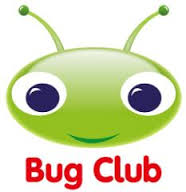 By now you should have received a letter with your child’s login details for our new on-line reading scheme and enjoying the books available.  We have launched this scheme as we recognised that not all children want to engage with texts in the traditional formats and that children are more inspired by electronic devices. It is our hope that phonics bug will meet this need however it is not intended to replace our current reading scheme used in school; the class teacher will still listen to your child weekly and communicate through the home school diary.          We have explained to the children that we expect them to re-read the books multiple times before completing the comprehension activities. Once the comprehension activities have been completed the texts will be transferred into the ‘my library’ zone this is again to encourage the pupils to revisit texts especially ones they enjoy.Book allocations The staff will be allocating new books fortnightly for pupils who have read and completed all their books. We appreciate that some children will read books quicker than others but again the emphasis is on reading for enjoyment not racing through books just to complete them. 